Муниципальное бюджетное дошкольное образовательное учреждение «Детский сад №19»Проект «Мамины помощники»Старше-подготовительная коррекционная группа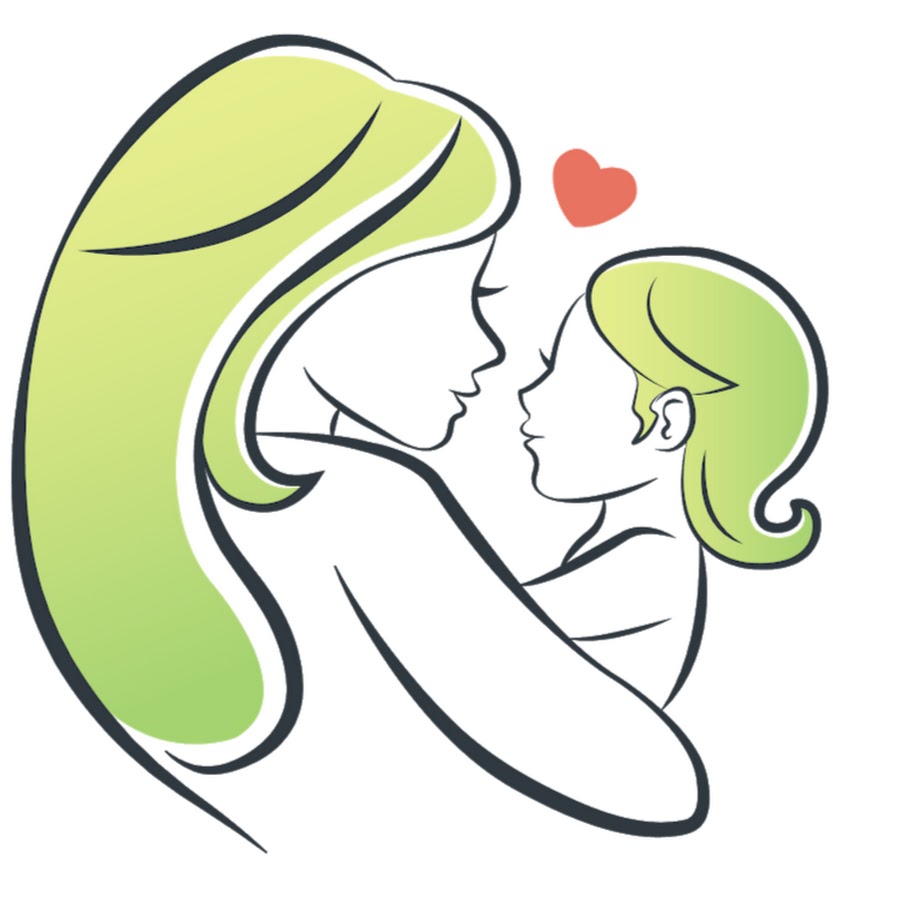 Актуальность: Для каждого из нас самый дорогой и близкий человек – это мама. Очень большое значение для развития личности ребёнка имеет взаимопонимание между ребёнком и матерью. Любовь мамы - это забота и помощь во всём. Детям в силу возраста, трудно понять, что мама нуждается в нашей благодарности, помощи и заботе. Поэтому детский сад должен стать связующим звеном между детьми и их родителями, должен помочь им узнать, понять и принять друг друга, воспитать в ребенке любовь, уважение, чувство сопереживания и взаимопомощи близкому человеку – маме. Это является необходимым составляющим в нравственном воспитании детей.ГипотезаРабота над проектом будет способствовать формированию у детей целостного представления образа матери, как хранительницы семьи, появится эмоционально-положительное отношение к маме, гордость за свою маму, трепетное отношение к ней.Модель трех вопросовВыводы:С одной стороны, дети имеют общие, неточные представления о роли мамы в их жизни, о ее обязанностях дома. Не понимают значимость этого труда. Не всегда знают, как можно помочь по хозяйству. У детей и родителей мало времени на общениеС другой стороны, у детей есть желание помочь маме, сделать ей приятное.1 ЭТАППредварительная работа:Поисковый этапОпределение темы проекта. Поиск и анализ проблемы. Формулировка проблемы. На основе изучения проблемы определение цели проекта. Поиск информации: подбор литературы, иллюстраций, подготовка материала для продуктивной деятельности.АналитическийАнализ имеющейся информации. Чтение стихов, произведений о мамах. Беседы о том, как они любят и заботятся о детях. Введение в проблемную ситуацию (чтение сказки «Кукушка»). Осознание и личностное восприятие детьми проблемы. Принятие задач проекта.Организационный Беседа с детьми «Как и чем мы можем помочь маме. Чему мы хотим научиться?»Составить план работы.Организовать центры активности.Разработать конструкт совместной образовательной деятельности педагога, родителей и детей с центрами активности.Познакомить родителей с целями и задачами.Цель проекта: Формирование у детей целостного представления образа матери-хранительнице домашнего очага, играющей большую роль в жизни каждого человека.Образовательные:Углубить знания детей о домашних обязанностях в семье. Обогащать деятельность детей практическими  навыками помощи маме.Расширить знания о домашней технике, помогающей людям по хозяйству.Развивающие:развивать коммуникативные навыки  детей, умение находить выход из проблемных ситуаций.развивать эмоциональную отзывчивость. Воспитательные:Воспитывать положительное отношение, уважение, любовь к маме, к ее труду. Желание помогать маме по дому, радовать ее хорошими поступками.Предполагаемый итогсформируется понимание  значимости заботы, любви и уважения к маме;сформируется  эмоциональная отзывчивость у детей в общении, теплые взаимоотношения в семье;сформируются  обязанности  детей в домашней жизни и желание помогать маме (поливать цветы, подметать пол, мыть посуду, складывать свои вещи, убирать свои игрушки после игры);сформируется понимание у детей выражать благодарность своим матерям за заботу через продуктивную деятельность (аппликацию, рисование, лепку), через творческую деятельность (стихи, песни, танцы)- делать маме подарки;сформируются коммуникативные навыки  детей, умение находить выход из проблемных ситуаций ( что я могу сделать, чтобы помочь маме; что я могу делать, чтобы мама отдохнула)           Продукты реализации проекта:Фотоальбом «Как я маме помогаю»;Коллективная работа «Пожелания мамам»;Праздник «День матери»;Презентация «Машины–помощники»Спектакль «Как цыпленок стал большим»Участники проекта: Дети старше-подготовительной коррекционной группы. Воспитатели, учитель-дефектолог. Родители детей старше-подготовительной коррекционной группы.Сроки: 16 ноября по 27 ноября2 ЭТАПВзаимодействие с родителями:
ознакомление родителей с целями и задачами проекта.привлечение родителей к участию в создании альбома «Как я маме помогаю»участие родителей в игре «О чьем ребенке идет речь»оформление папки - передвижки «День Матери»памятка для родителей «Как провести выходные с ребенком»фото отчет праздника «День матери»Итоги работы по проекту:Вывод по итогам проекта:У детей появилось желание быть похожими на свою маму в делах и поступках.Появилось эмоционально-положительное отношение к маме, гордость за свою маму, трепетное отношение к ней.Чаще возникает желание поговорить и рассказать всем о своей маме, сделать маме подарок  У детей появилось желание чаще помогать маме,  давать маме отдохнутьПоявилось желание у детей чаще рассказывать стихи и петь песни для мамы.Перспективы на будущее:В ходе проекта, дети не только приобрели практические навыки помощи маме дома, но и стали проявлять такие нравственные чувства как доброту, отзывчивость, бережное отношение и внимание друг к другу и родителям (маме).Работа над проектом была интересна и нужна, как детям, так и родителям.Взаимодействие между детьми, воспитателем и родителями осуществлялось на уровне партнерства. На будущее планируем продолжить работу в направлении дальнейшего развития продуктивных детско-родительских отношений.Приложение 1Конспект занятия по развитию речи «Как мы помогаем маме» (рассказывание из личного опыта).Цель: Формирования связной речи.Задачи: -воспитывать чувство любви и уважения к маме.-учить высказываться на тему из личного опыта-развивать связную речь, памятьХод непосредственной образовательной деятельности:Здравствуйте ребята! Прежде, чем начать нашу беседу давайте зарядимся хорошим настроением,  для этого возьмемся за руки и поприветствуем друг друга. Приветствие «Здравствуй солнце золотое»
Здравствуй солнце золотое,
Здравствуй небо голубое,
Здравствуй, вольный ветерок,
Здравствуй маленький дубок,
Здравствуй утро, здравствуй день,
Нам здороваться не лень!
- Ребята, послушайте загадку,  и когда отгадаете ее, то узнаете, о ком мы будем с вами говорить.В мире нет её роднее,Справедливей и добрее.Я скажу, друзья вам прямо –Лучше всех на свете…Дети: - Мама.Воспитатель: - Правильно ребята. Сегодня мы поговорим с вами о наших любимых мамах.Мама — это самый родной, самый любимый, самый добрый, самый ласковый человек для каждого ребенка. И сколько бы не было вам лет; вам всегда нужна мама ее ласка, добрый взгляд и забота. Мама всегда поможет светом. У мамы самое верное, чуткое сердце.    Мама самое прекрасное слово на земле! И звучит оно одинаково нежно на всех языках мира. Давайте все тихо и нежно скажем: "Мама! " Говоря о своих мамах, вы все говорите, что мамы добрые, ласковые, заботливые, с такой любовью вы говорили о них.Есть такое выражение «У мамы - руки золотые» - как вы это слово понимаете? (умелые, трудолюбивые, ласковые, добрые и т д.). Мамы работают на фабриках, заводах, кто-то из мам работает в каких-то учреждениях, но они еще справляются с множеством домашних дел. Трудно маме порой бывает, устает. Если бы вы знали, как приятно бывает маме, когда сын или дочь интересуются, как она себя чувствует, не устала ли, не тяжёлая ли у нее в руках сумка. И если сумка тяжелая, помогут ее нести. Нужно помогать маме в домашних делах. - Вы, ещё маленькие и многие домашние дела вам не по силам. Но многие дела вы можете выполнять сами.А как вы помогаете маме (выслушиваю детей).-Как заботитесь о них? Дети составляют предложения по картинке. (Помогаю маме мыть посуду; помогаю убирать со стола и т. д.)Воспитатель: Ребята, я тоже хочу рассказать вам о своей маме.Воспитатель рассказывает детям о своей маме:-Мою маму зовут Ольга Александровна. Она работает на заводе. Когда она приходит с работы домой, я стараюсь ей во всем помочь. Мы с ней вместе готовим ужин. Я мою овощи, она их режет и делает салат. Я стараюсь поддерживать дома порядок дома: убираю комнаты, навожу порядок. Вместе с мамой мы ходим в магазин за покупками. Я несу сумки потяжелее, чтобы мамочка не устала. Я очень люблю свою маму, стараюсь не огорчать ее и хочу, чтобы она всегда была здоровой и веселой.А теперь, я хочу послушать ваш рассказ о маме.Воспитатель побуждает детей составлять небольшие рассказы, помогает в составлении, начиная предложения, которые дети заканчивают. Например: «Мою маму зовут… Она работает…. Я помогаю маме… »А сейчас я предлагаю выполнить физкульминутку и посмотреть, как вы помогаете своим мамам, приготовились, слушаем внимательно и повторяем за мнойФизкультминутка "Дружно маме помогаем"Дружно маме помогаем –Пыль повсюду вытираем.Мы белье теперь стираем,Полощем, отжимаем.Подметаем все кругомИ бегом за молоком.Маму вечером встречаем,Двери настежь открываем,Маму крепко обнимаем.Игра «Ласковое слово»
Ребята, а вы любите своих мам? (да). Давайте подберём для своей мамы ласковые слова:
Когда мама обнимает, гладит, целует? Какая? (ласковая).
Когда мама улыбается, смеётся? Какая? (весёлая).
Когда дети шалят, а мама не ругает? Какая? (добрая).
А если вы маму любите? Какая? (любимая).
Чтение:  А.Митяев "За что я люблю маму".Воспитательница в детском саду спросила: «За что вы любите свою маму?». У Пети мама строитель. Он хотел сказать: «За то, что мама дома строит». Но промолчал. Разве не любил бы он ее, если бы она была доктором. Зина хотела сказать: «За то, что мама вкусные кушанья готовит». И тоже промолчала. Мама однажды уезжала, вкусную еду готовил папа, но девочка и тогда не разлюбила маму. Тут со стульчика встала Галя: «Когда мне было больно, мама меня жалела, и мне сразу стало легче. Я люблю маму за это.Воспитатель: О чем спросила воспитательница детей? О чем хотел рассказать Петя? О чем подумала Зина? Что сказала Галя? Что решили дети? А вы за что любите своих мам?О чем нам хотела сказать автор А. Митяев в своем рассказе  «За что я люблю маму»?Ответы детей:Воспитатель: Я с вами согласна ребята, мамы у нас разные, но мы их все любим, и надо чаще говорить им об этом. Говорить друзьям ,какие они хорошие.Приложение 2Вопросник для детей.1. Назови полное имя и отчество твоей мамы?2. Где и кем работает твоя мама?3. Чем занимается мама дома?4. Назови, пожалуйста, любимое мамино занятие.5. Как ты проявляешь свою любовь?6. Как ты поступаешь, если: мама устала; маме нездоровится; пришли гости, а в доме беспорядок?7. Что будешь делать, если ты играешь в очень интересную игру, а мама просит ей помочь?8. Можешь ли ты понять, какое настроение у мамы, как ты это определяешь?9. Хочешь ли ты быть похожей на маму? (вопрос для девочек)10. Представьте себе, что я никогда не видела твоей мамы. Сможешь ли ты описать ее мне, чтобы я смогла её узнать.11. Как ты думаешь: трудно быть мамой?Приложение 3 Пословицы о мамеБез матушки родной и цветы не растут.Сердце матери лучше солнца греет.Материнская забота на дне моря спасет.У дитя заболит пальчик, а у матери – сердце.Кто матери не слушает, тот в беду попадет.Береги отца и мать – других не сыщешь.Нет милее дружка, чем родима матушка.При солнышке тепло, при матушке добро.Все купишь, а отца и матери не купишь.Птица рада весне, а младенец – матери.Нет милее дружка, чем родная матушкаМатушкин гнев – что весенний снег: много его выпадает, да скоро тает.Материнская ласка конца не знает.Приложение 4Игра для родителейУгадайте,  о чьём ребёнке идёт речь.      Любимая еда - ………………………………..      Лучший друг -…………………………………      Любимое занятие –…………………………      Любимый праздник –……………………….      Любимая песня – ……………………………      Любимая игра, игрушка - ………………….      Дома мама меня называет - ……………..Приложение 5.
Загадки:
В ушках маминых сверкают
Цветом радуги играют.
Серебрятся капли- крошки
Украшения…(сережки)

Чтобы быть красивой маме,
Нужно тушь взять и румяна.
И накрасить губы надо
Перламутровой…(помадой)

Всех лохматых расчесать.
Кудри в косы заплетать,
Делать модную прическу
Помогает нам …(расческа)

В банки, в тюбики разлит,
Как сметана он на вид.
Мамам нравится он всем.
Этот ароматный …(крем)

Эти шарики на нити
Вы примерить не хотите ль?
На любые ваши вкусы
В маминой шкатулке…(бусы)Приложение 6Пальчиковая гимнастика:Помощник
Посуду моет наш Антошка. (Потирают ладошки друг о друга) – «моют посуду».
Моет вилку, чашку, ложку.
Вымыл блюдце и стакан, (Разгибают пальцы из кулачка, начиная с мизинца.)
И закрыл покрепче кран. (Выполняют имитирующее движение)
Наши мамы
Много мам на белом свете,
Всех их очень любят дети! (Разводят руки в стороны, затем крепко обхватывают себя за плечи)
Журналист и инженер,
Повар, милиционер,
Швея, кондуктор и учитель,
Врач, парикмахер и строитель  (Поочередно сгибают пальчики, начиная с мизинца, сначала на одной, затем на другой руке.)
Мамы разные нужны,  (Сжимают обе ладошки в «замочек».)
Мамы разные важны!

Помощники
Дружно маме помогаем –
Пыль повсюду вытираем. ( движения по тексту)
Мы белье теперь стираем
Полощем, отжимаем.
Подметаем все кругом –
И бегом за молоком.
Маму вечером встречаем,
Двери настежь открываем.

Дружная семья
Этот пальчик – дедушка, (загибаем поочередно пальцы, начиная с большого)
Этот пальчик – бабушка,
Этот пальчик – папочка,
Этот пальчик – мамочка,
А вот этот пальчик – я,
Вместе – дружная семья! (хлопаем в ладоши)Стих- инсценировка. «Маму я свою люблю»
Маму я свою люблю, я всегда ей помогу: (сжать руки на груди)
Я стираю, (потереть кулачок о кулачок)
Полоскаю, (кулачки сжимать-разжимать)
Воду с ручек отрясаю, (стряхиваем воду с пальчиков)
Пол я чисто подмету (погладить одну ладошку другой)
И дрова ей наколю. (постучать кулачком по ладони свободной руки)
Маме надо отдыхать,
Маме хочется поспать. (сложить ладошки вместе и положить под щечку)
Я на цыпочках хожу, (указательный и средний пальцы ходят по ладони
свободной руки)
И ни разу, и ни разу я словечка не скажу. (указательный палец к губам)Приложение 7Конспект занятия по аппликации из бумаги в подготовительной группе на тему: «Подарок маме».Цель: выполнение аппликации из бумаги, для изготовления подарка Задачи:Образовательные:• Формировать умения наклеивать детали цветка из цветной бумаги, правильно располагать композицию на листе бумаги, аккуратно работать с бумагой и клеем• Закрепить знания о правилах безопасности при работе с ножницамиРазвивающие:• Развитие мелкой моторики и творческого мышления• Развитие у детей художественно-творческих способностейВоспитательные:• Воспитывать желание порадовать маму, создать для неё что-то красивое.Оборудование:Картон цветной, бумага цветная (5*5см, клей, ножницы, шаблон лепесткаМетоды и приемы:Словесные: беседа; ответы на вопросы; обращение к опыту детей; педагогическая оценка, поощрения;Наглядные: демонстрация, рассматривание иллюстрацийПрактические: выполнение аппликации.Предварительная работа: Чтение стихотворений о маме, беседы о маме, о празднике, о цветах. Рассматривание цветущих растений, иллюстраций, фотографий. Рисование цветов в свободное время.Ход занятияОрганизационный момент:Воспитатель: - Кто на свете всех родней? - Мама!- Кто вас любит всех сильней?- Мама!- Кто ругает вас и прощает? - Мама!- Кто на свете всех умней и красивей, и добрей?- Мама!- Конечно, же, ребята для каждого из вас мама самая лучшая.Среди многочисленных праздников, отмечаемых в нашей стране, День матери. В этот день все дети поздравляют своих мам, говорят им нежные слова и дарят подарки.Воспитатель: Какой подарок можно подарить маме? (Ответы детей)
Воспитатель: Любой подарок будет очень приятен, но цветам будут рады все, особенно мамы. А как вы думаете, почему?Воспитатель: А теперь я вам предлагаю рассмотреть и просто полюбоваться на цветы. (воспитатель показывает картинки разных цветов)Воспитатель: Вам понравились цветы?Воспитатель: Как о них можно красиво сказать? (ответы детей) (чудесные, удивительные, нежные, восхитительные, очаровательные, необыкновенные, красивые, изящные, душистые, волшебные)Воспитатель: Давайте мы сегодня сделаем для наших мам красивую открытку в виде цветка, чтоб они тоже почувствовали нашу любовь. А как вы думаете, что общего у всех цветов? А различие?Основная часть:Воспитатель: Посмотрите, что перед вами лежат на столе? (бумага, карандаш, ножницы, клей)Воспитатель: Перед тем, как начать нашу работу, я предлагаю вам вспомнить технику безопасности при работе с ножницами.1. Храните ножницы в указанном месте в определённом положении.2. При работе внимательно следите за направлением резания.3. Не держите ножницы лезвием вверх.4. Не оставляйте ножницы с открытыми лезвиями.Воспитатель: Ребята, посмотрите на образец. Я расскажу, с чего мы начнем свою работу. Начертим большой ровный круг, поставим точку в середине. Сделаем конусы, приклеим их острым концом к серединке, а каждый следующий конус боковой стороной к предыдущему, из этого получится цветок, а затем приклеим стебелек с листочкамиВоспитатель: Где мы должны расположить наш цветок (Вверху, чтобы осталось место для стебелька с листочками)Воспитатель: Теперь, когда наш цветок готов, можно приклеивать стебелек и листочки, чтобы завершить нашу работу! (Воспитатель следит за последовательностью выполнения аппликации)Рефлексия.Воспитатель:   Для кого мы изготовили нашу аппликацию (Ответы детей)Воспитатель:  Вам работа понравилась? (Ответы детей)Воспитатель:   Трудно ли было выполнить эту работу? (Ответы детей)Воспитатель:   Все вы молодцы, очень старались. Когда будете дарить ваши цветочки, обязательно скажите мамам добрые и ласковые слова, им будет очень приятно. Давайте вместе вспомним, какие добрые и ласковые слова вы знаете  (Ответы детей) (Родная, милая, дорогая, любимая и т. д.)Воспитатель:  Все правильно. Спасибо всем за занятие!Что мы знаем?Что хотим узнать?Как мы это узнаем?У каждого человека есть мама. КаринаКакими домашними делами занимаются наши мамы? ПолинаПонаблюдаем дома. ЛешаМама меня любит. ЛераЧто будет, если мамы перестанут выполнять домашние дела? АняУзнаем у воспитателей. СоняУтром мама идет на работу.  Моя мама работает воспитателем. СоняКто может помочь маме выполнять домашние дела? ЛешаПрочитаем в книгах. ЛераА моя мама сидит дома с маленьким братиком. РитаКак можно помочь маме? ГошаСпросим у родителей. ПолинаВечером дома мама готовит, убирает. ВоваКакая домашняя техника помогает маме по хозяйству? ВикаУзнаем из интернета. ГошаМоя мама печет торты. Семен.Чем любит заниматься мама, когда переделает все дела? ЖаннаСпросим у мамы. СоняОбразовательные областиСодержание деятельностиСоциально -коммуникативное развитиеТрудовая деятельность: уход за комнатными растениями в уголке природы, протирание пыли, дежурство по столовой, заправка кроватей, наведение порядка в шкафчиках, сервировка обеденного стола, уборка посуды после обедаБеседа «Любимые игры мам (из детства)»Дидактические игры: «Накрой праздничный стол», «Подбери праздничный наряд и украшения»Сюжетно-ролевые игры: «Семья», «Встречаем гостей» (сервировка стола), «Кафе», «Больница», «Парикмахерская», «Мамин день рождения»
 Игра - драматизация по сказке «Мама для мамонтенка»
 Режиссерская игра по сказке «Волк и семеро козлят»Моделирование проблемных ситуаций «Как помочь маме?», «Мама заболела»Речевое развитиеБеседы: «Домашняя работа мамы», «Как я помогаю маме» Творческие рассказывания детей по темам «Наша дружная семья», «Как мы проводим выходные дни?», «Как я маме помогаю»Составление рассказов по сюжетной картине “Семья”.Составление описательных рассказов по теме «Моя мама» (с использованием фотографий)Интервью у детей «Пожелания для мамы»Речевые игры: «Как зовут ваших родителей?», «Скажи ласково», «Кто больше назовет ласковых слов для мамы?» (игра с мячом), « Комплименты для мамы», «Пожелания мамам».Чтение сказок и стихов с последующим обсуждением «Гуси-лебеди», «Волк и семеро козлят», «Кукушка»; С. Тетерин «Будет мама очень рада», В. Маяковский «Что такое хорошо, и что такое плохо?», Е. Благинина «Посидим в тишине», Г. Ладонщиков «Мамина помощница», Л. Квитко «Лемеля хозяйничает», «Бабушка»Заучивание и объяснение смысла пословиц о маме. (Приложение)Прослушивание аудиокниги “Гуси-лебеди”.Заучивание стихотворений о маме.Вечер поэзии «Стихи о маме»Литературный вечер. Чтение р.н.с. “Сестрица Аленушка и братец Иванушка”.Познавательное развитиеРассматривание фотографий  «Как я дома помогаю»Беседы  «Семья»,  «Профессия моей мамы»Дидактические игры: «Профессии», «Что из чего», «Эволюция», «Как мы растем»оформление альбома «Как я дома помогаю»»Просмотр презентации «Машины-помощники»Участие в опросе «Что я зная про свою маму»Физическое развитиеПальчиковые игры: «Помощники», «Наши мамы», «Дружная семья»Физминутка «Дела для мамы», Игра «Где мы были – мы не скажем, а что делали - покажем»Игры-эстафеты: «Накрой стол», «Свари суп», «Уборка», «Покупка»Художественно-эстетическое развитиеРисование: «Платочки», «Портрет моей мамы» Лепка: «Угощение для мамы»»Аппликация: «Коврики», «Открытка для мамы»Совместная работа «Корзина пожеланий» в технике аппликации
Раскрашивание раскрасок по теме «Семья»Музыка: Прослушание и пение колыбельных песен.разучивание колыбельной песни «Спи моя, радость, усни»Слушание музыкальных произведений “Мама”, “Болезнь куклы” П.И.Чайковского.Песенное творчество “Спой имя мамы”.Прослушивание и пение песен о маме: «Мама- первое слово», «Песенка мамонтенка».Разыгрывание сценки «Как цыпленок стал большим»Что мы узналиЧто нас удивилоЧто понравилосьУ наших мам очень много работы по дому. ЛешаЕсли не делать домашние дела, то дома будет грязно, неуютно. ЛераПомогать маме по хозяйству.Наши мамы успевают делать дела и на работе и дома и поэтому устают. ЖаннаОдни домашние дела мама любит выполнять, а другие не очень. КаринаДарить маме подарки и делать сюрпризы.Чтобы мама не уставала нужно ей помогать. СоняДаже папа может выполнять домашние дела. СеменЧитать наизусь маме стихи и петь песни про маму.В доме есть бытовая техника, которая помогает выполнять домашние дела.  Для помощи в домашних делах используют даже роботов. Например, робот-пылесос. ГошаОтгадывать загадки и объяснять пословицы. Когда мама свободна от домашних дел она может отдохнуть, поиграть со мной или заняться любимым делом. ПолинаЛюбимое дело называется хобби. АняПоказывать сценку.